KARTA KWALIFIKACYJNA UCZESTNIKA WYPOCZYNKU I. INFORMACJE DOTYCZĄCE WYPOCZYNKU Forma wypoczynku – KOLONIA Z ELEMENTAMI SURWIWALUTermin wypoczynku: 06.08.2022 r. – 19.08.2022 r. Adres wypoczynku: Baza Szkoleniowo-Wypoczynkowa „Lubogoszcz”, 34-734 Kasinka Mała............................................................			........................................................................(miejscowość, data)				  (podpis organizatora wypoczynku)II. INFORMACJE DOTYCZĄCE UCZESTNIKA WYPOCZYNKU Imię (imiona) i nazwisko ……………………………………………………………………………………………..………….…………….. Imiona i nazwiska rodziców ……………………………………………………………………………………………………….…………….... ………………………………………………………………………………………………………….…………… Rok urodzenia ………………………………………………………………………….………………………. Numer PESEL uczestnika wypoczynku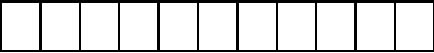 Adres zamieszkania ……………………………………………………………………..…………………………............................................................................................................................................................................................................................... Adres zamieszkania lub pobytu rodziców3) …………………………………………………………………………………………………………..…………... ……………………………………………………………………………………………………………………..... Numer telefonu rodziców lub numer telefonu osoby wskazanej przez pełnoletniego uczestnika wypoczynku, 
w czasie trwania wypoczynku ………………………………………………………….…………………………… ………………………………………………………………………………………………………………………. …………………………………………………………………………………………………………………......... Informacja o specjalnych potrzebach edukacyjnych uczestnika wypoczynku, w szczególności o potrzebach wynikających z niepełnosprawności, niedostosowania społecznego lub zagrożenia niedostosowaniem społecznym ………………………………………………………………………………………………………………………. ………………………………………………………………………………………………………………………. ……………………………………………………………………………………………………………………….Istotne dane o stanie zdrowia uczestnika wypoczynku, rozwoju psychofizycznym i stosowanej diecie (np. na co uczestnik jest uczulony, jak znosi jazdę samochodem, czy przyjmuje stale leki i w jakich dawkach, czy nosi aparat ortodontyczny lub okulary) ………………………………………………………………………………………………………………………. ………………………………………………………………………………………………………………………. ………………………………………………………………………………………………………………………. oraz o szczepieniach ochronnych (wraz z podaniem roku lub przedstawienie książeczki zdrowia z aktualnym wpisem szczepień):tężec …………………………………………………………………………………………………………………błonica ...……………………………………………………………………………………………………….……inne …………………………………………………………………………………………………………………. .....................................    		…………………….....................................................................(data)						 (podpis rodziców/pełnoletniego uczestnika wypoczynku)III. DECYZJA ORGANIZATORA WYPOCZYNKU O ZAKWALIFIKOWANIU UCZESTNIKA WYPOCZYNKU DO UDZIAŁU W WYPOCZYNKU Postanawia się1):  zakwalifikować i skierować uczestnika na wypoczynek odmówić skierowania uczestnika na wypoczynek ze względu ..................................................................................................................................................................................... ..................................................................................................................................................................................... .....................................			 .........................................................................(data) 						(podpis organizatora wypoczynku)IV. POTWIERDZENIE PRZEZ KIEROWNIKA WYPOCZYNKU POBYTU UCZESTNIKA WYPOCZYNKU W MIEJSCU WYPOCZYNKU Uczestnik przebywał ..................................................................................................................................................(adres miejsca wypoczynku)od dnia (dzień, miesiąc, rok) ......................................... do dnia (dzień, miesiąc, rok) ............................................. .....................................    .........................................................................(data)				(podpis kierownika wypoczynku)V. INFORMACJA KIEROWNIKA WYPOCZYNKU O STANIE ZDROWIA UCZESTNIKA WYPOCZYNKU W CZASIE TRWANIA WYPOCZYNKU ORAZ O CHOROBACH PRZEBYTYCH W JEGO TRAKCIE ………………………………………………………………………………………………………………………. ………………………………………………………………………………………………………………………. ………………………………………………………………………………………………………………………. ………………………………………………………………………………………………………………………. ............................................................            .........................................................................(miejscowość, data) 			(podpis kierownika wypoczynku)VI. INFORMACJA I SPOSTRZEŻENIA WYCHOWAWCY WYPOCZYNKU DOTYCZĄCE POBYTU UCZESTNIKA WYPOCZYNKU ..................................................................................................................................................................................... ..................................................................................................................................................................................... ..................................................................................................................................................................................... ..................................................................................................................................................................................... ..................................................................................................................................................................................... ............................................................	 .........................................................................(miejscowość, data) 			(podpis wychowawcy wypoczynku)ZGODA NA WIZERUNEKINFORMACJA ADMINISTRATORA O PRZETWARZANIU DANYCH OSOBOWYCHWyrażam zgodę/Nie wyrażam zgody na fotografowanie oraz nagrywanie wizerunku mojego dziecka …………………………………………………..(imię i nazwisko dziecka) związanego ze świadczeniem usług opiekuńczo-wychowawczych (kolonii/zimowisko) w celu wykorzystania materiałów: na terenie jednostki, na stronie internetowej jednostki, na portalach społecznościowych. Kraków, ……………………………...r.   ………………………………………………………………………………(Czytelny podpis osoby, której dane dotyczą/rodzica lub opiekuna prawnego dziecka, którego dane dotyczą)INFORMACJA ADMINISTRATORA O PRZETWARZANIU DANYCH OSOBOWYCHAdministratorem Twoich danych osobowych jest Krakowski Szkolny Ośrodek Sportowy im. Szarych Szeregów, 
z siedzibą al. Powstania Warszawskiego 6, 31-541 Kraków w Krakowie.Informujemy, że:Mają Państwo prawo w dowolnym momencie wycofać niniejszą zgodę, przy czym jej wycofanie nie wpływa na zgodność z prawem przetwarzania, którego dokonano na podstawie tejże zgody przed jej wycofaniem.Mają Państwo prawo do żądania od administratora dostępu do przetwarzanych danych osobowych, ich sprostowania, ograniczenia przetwarzania, a także ich usunięcia.Dane osobowe będą przechowywane do czasu wycofania zgody lub usunięcia danych przez administratora. Odbiorcą są podmioty świadczące dla naszej jednostki obsługę techniczną w zakresie ww. mediów.Mają Państwo prawo do wniesienia skargi do organu nadzorczego, którym jest Prezes Urzędu Ochrony Danych Osobowych z siedzibą ul. Stawki 2, 00-193 Warszawa.Wyrażanie zgody jest dobrowolne. Brak wyrażenia zgody spowoduje u administratora obowiązek nieumieszczania wizerunku w zakresie, w którym Państwo nie wyrazili zgody na jego publikację.Podstawę prawną przetwarzania danych jest Państwa zgoda.Dane kontaktowe Inspektora Ochrony Danych: Kornelia Michalska, adres e-mail: inspektor4@mjp.krakow.plINFORMATORSURWIWAL 06.08.2022 r. do 19.08.2022r.Wykaz rzeczy potrzebnych na kolonię:Dres, PiżamaKurtka nieprzemakalna (peleryna przeciwdeszczowa)Bielizna osobistaKilka par skarpetekRęczniki mały i dużyPrzybory toaletowe (mydło, szampon, szczoteczka i pasta do zębów, chusteczki higieniczne itp.)Spodnie długie (2 pary)Spodnie krótkie (2 pary)Koszulki bawełniane (5 szt. min.)Sweter, bluza polarowaStrój kąpielowy, strój dyskotekowyObuwie sportowe, buty trekkingowe, sandały sportowe Klapki pod prysznicKrem z filtrem do opalania/ na komary, medykamenty na kleszcze Czapka z daszkiem,/kapelusz, czapka zimowa, rękawiczki robocze ogrodniczeNóż (scyzoryk) lub finkaMały plecak na wycieczkiŚpiwór (jakikolwiek) do spania w lesieLatarka czołówka (ostatecznie ręczna)Bidon na wodęMaseczka do zakrywania okolic nosa i ust oraz żel antybakteryjny(w zależności od obowiązujących zaleceń epidemiologicznych)Cena obejmuje:zakwaterowanie /3,4,5,6 osobowe pokoje w dwóch budynkach stałych 
z pełnym  węzłem sanitarnym i nieograniczonym dostępem do wody ciepłej i zimnejwyżywienie /4 posiłki dziennie/opiekę wykwalifikowanej i doświadczonej kadry pedagogicznejcałodobową opiekę pielęgniarskąubezpieczenie uczestnikatransport uczestników z Krakowa/ KSOS/ do Kasinki Małejkorzystanie z pełnej oferty programowej koloniiW związku ze stanem epidemicznym, z uwagi na bezpieczeństwo dzieci i pracowników Bazy (zgodnie 
z wytycznymi MEN, GIS, MZ) – Nie będą możliwe odwiedziny dzieci przez rodziców/opiekunów prawnych.Data wyjazdu06.08.2022 r.Godzina zbiórki9:30Godzina odjazdu10:00Miejsce zbiórkiKrakowski Szkolny Ośrodek Sportowyal. Powstania Warszawskiego 6 31-541 KrakówŚrodek transportuAutokarAdres obiektuBaza Szkoleniowo-Wypoczynkowa „Lubogoszcz”34-734 Kasinka MałaTelefon do Ośrodka18 33 13 001Telefon do kierownika Ośrodka18 33 13 492 Data powrotu19.08.2022 r.Godzina powrotuWyjazd z Kasinki Małej - godz.11:00Przyjazd do Krakowa ok. godz. 12:00 Miejsce planowanego przyjazduKrakowski Szkolny Ośrodek Sportowyal. Powstania Warszawskiego 6   KrakówNależność za kolonię prosimy wpłacać do 22.07.2022 r. na konto:Krakowski Szkolny Ośrodek Sportowy - Baza Szkoleniowo - Wypoczynkowa LubogoszczBank PKO BP  nr   93 1020 2892 0000 5602 0591 0734Kwota: 1790,00 złTytuł wpłaty: wpłata za kolonię na Lubogoszczy  06.08.22-19.08.22 r. za…(imię i nazwisko dziecka)Należność za kolonię prosimy wpłacać do 22.07.2022 r. na konto:Krakowski Szkolny Ośrodek Sportowy - Baza Szkoleniowo - Wypoczynkowa LubogoszczBank PKO BP  nr   93 1020 2892 0000 5602 0591 0734Kwota: 1790,00 złTytuł wpłaty: wpłata za kolonię na Lubogoszczy  06.08.22-19.08.22 r. za…(imię i nazwisko dziecka)